ANEXO VSOBRE CONTENEDOR DE MUESTRAS16 Pulg. (406 mm)              84.5 mm                                                                            362.3 mm                                                                                                                   10.4                   2 Pulg. 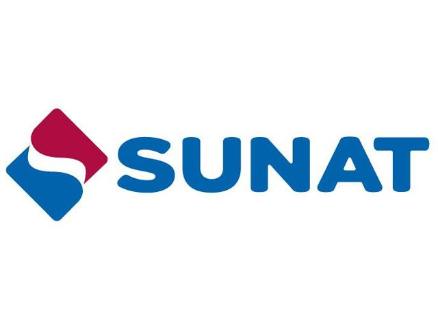 